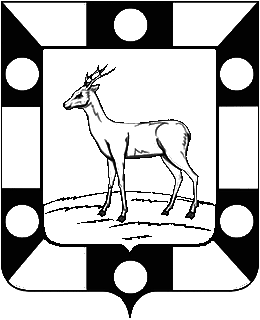  Собрание Представителей городского поселения Петра Дубрава муниципального района Волжский Самарской областитретьего созываРЕШЕНИЕ   от 26.05.2020г.                                                                               № 190 О внесении изменений в Правила благоустройства городского поселения Петра Дубрава муниципального района Волжский Самарской областиВ соответствии со статьей 33 Градостроительного кодекса Российской Федерации, пунктом 20 части 1, частью 3 статьи 14 Федерального закона от 06.10.2003 № 131-ФЗ «Об общих принципах организации местного самоуправления в Российской Федерации», со статьей 3.2 Закона Самарской области от 12.07.2006 № 90-ГД «О градостроительной деятельности на территории Самарской области», приказами Министерства строительства Самарской области от 12.04.2019 №56-п и №57-п, Собрание Представителей городского поселения Петра Дубрава муниципального района Волжский Самарской области решило:1.Внести следующие изменения в Правила благоустройства городского поселения Петра Дубрава муниципального района Волжский Самарской области, утвержденные решением Собрания Представителей городского поселения Петра Дубрава муниципального района Волжский Самарской области от 24.10.2018  № 113:п.2.22.3. Правил исключить;1.2.    п.2.11.7.  Правил изложить в следующей редакции:       «Снос, вырубка или пересадка деревьев и кустарников, осуществляется на основании порубочного билета и (или) разрешения на пересадку деревьев и кустарников, полученного в порядке, установленном приказом министерства строительства Самарской области от 12.04.2019  №56-п.»;       Предоставление порубочного билета и (или) разрешения на пересадку деревьев и кустарников осуществляется Администрацией городского поселения Петра Дубрава заинтересованным лицам для строительства (реконструкции) объекта капитального строительства, либо для целей, не связанных со строительством (реконструкцией) объектов капитального строительства, в том числе:       1) удаления аварийных, больных деревьев и кустарников;
       2) обеспечения санитарно-эпидемиологических требований к освещенности и инсоляции жилых и иных помещений, зданий;
       3) организации парковок (парковочных мест);       4) проведения работ по ремонту и реконструкции в охранной зоне сетей инженерно-технического обеспечения (в том числе сооружений и устройств, обеспечивающих их эксплуатацию), не связанных с расширением существующих сетей, а также работ по содержанию автомобильных дорог и сетей инженерно-технического обеспечения в их охранных зонах;       5) предотвращения угрозы разрушения корневой системой деревьев и кустарников фундаментов зданий, строений, сооружений, асфальтового покрытия тротуаров и проезжей части.
       Предоставление порубочного билета и (или) разрешения на пересадку деревьев и кустарников осуществляется на землях или земельных участках, находящихся в государственной или муниципальной собственности, за исключением земельных участков, предоставленных для строительства объектов индивидуального жилищного строительства, а также земельных участков, предоставленных для ведения личного подсобного хозяйства, садоводства, огородничества.      Предоставление порубочного билета осуществляется на территории городского поселения Петра Дубрава муниципального района Волжский Самарской области в случае удаления (сноса) деревьев и кустарников в целях их уничтожения, повреждения или выкапывания, влекущего прекращение их роста, гибель или утрату.      Схема благоустройства и озеленения земельного участка, на котором находится (находятся) предполагаемое (ые) к удалению дерево (деревья) и (или) кустарник (кустарники) должна содержать:обозначение границ земельного участка, на котором будут выполнены работы по благоустройству;отражение в виде условных обозначений элементов благоустройства, планируемых к размещению;расшифровку (легенду) условных обозначений».  п.2.11.8.1. Правил исключить.1.4.     п.2.11.8.2. Правил исключить.1.5.     п.2.28.1. Правил изложить в следующей редакции:      «Предоставление разрешения на осуществление земляных работ  производится Администрацией городского поселения Петра Дубрава в случае осуществления земляных работ:      1) на землях или земельных участках, находящихся в государственной или муниципальной собственности, используемых без их предоставления и установления сервитута или в целях строительства (реконструкции) в соответствии с соглашениями об установлении сервитутов;
      2) на земельном участке, относящемся к общему имуществу собственников помещений в многоквартирном доме.
          Под земляными работами понимаются работы, связанные с разрытием грунта или вскрытием дорожных и иных искусственных покрытий.
        Разрешение на осуществление земляных работ не предоставляется в случае необходимости проведения земляных работ в результате аварий. В этом случае лицом, устраняющим последствия аварии, до начала осуществления земляных работ в Администрацию городского поселения Петра Дубрава муниципального района Волжский Самарской области направляется уведомление о проведении земляных работ.
         В случае если земляные работы в результате аварий необходимо провести в нерабочий день, соответствующее уведомление направляется в Администрацию городского поселения Петра Дубрава муниципального района Волжский Самарской области в ближайший рабочий день.Схема благоустройства земельного участка, должна включать в себя графическое изображение существующих элементов благоустройства, расположенных на земельном участке, на котором предполагается осуществить земляные работы, а также на территории, прилегающей к месту производства работ.Акт, определяющий состояние элементов благоустройства до начала работ и объемы восстановления должен содержать информацию о количестве, видах и состоянии элементов благоустройства до начала работ, объемах и сроках восстановления благоустройства».2.Опубликовать настоящее решение в печатном средстве информации г.п. Петра Дубрава «Голос Дубравы» в течение десяти дней со дня принятия.3.Настоящее решение вступает в силу со дня его официального опубликования.Глава городского поселения                                                В.А. КрашенинниковПредседатель                                                                                      Собрания  Представителей                                                            Л.Н. Ларюшина